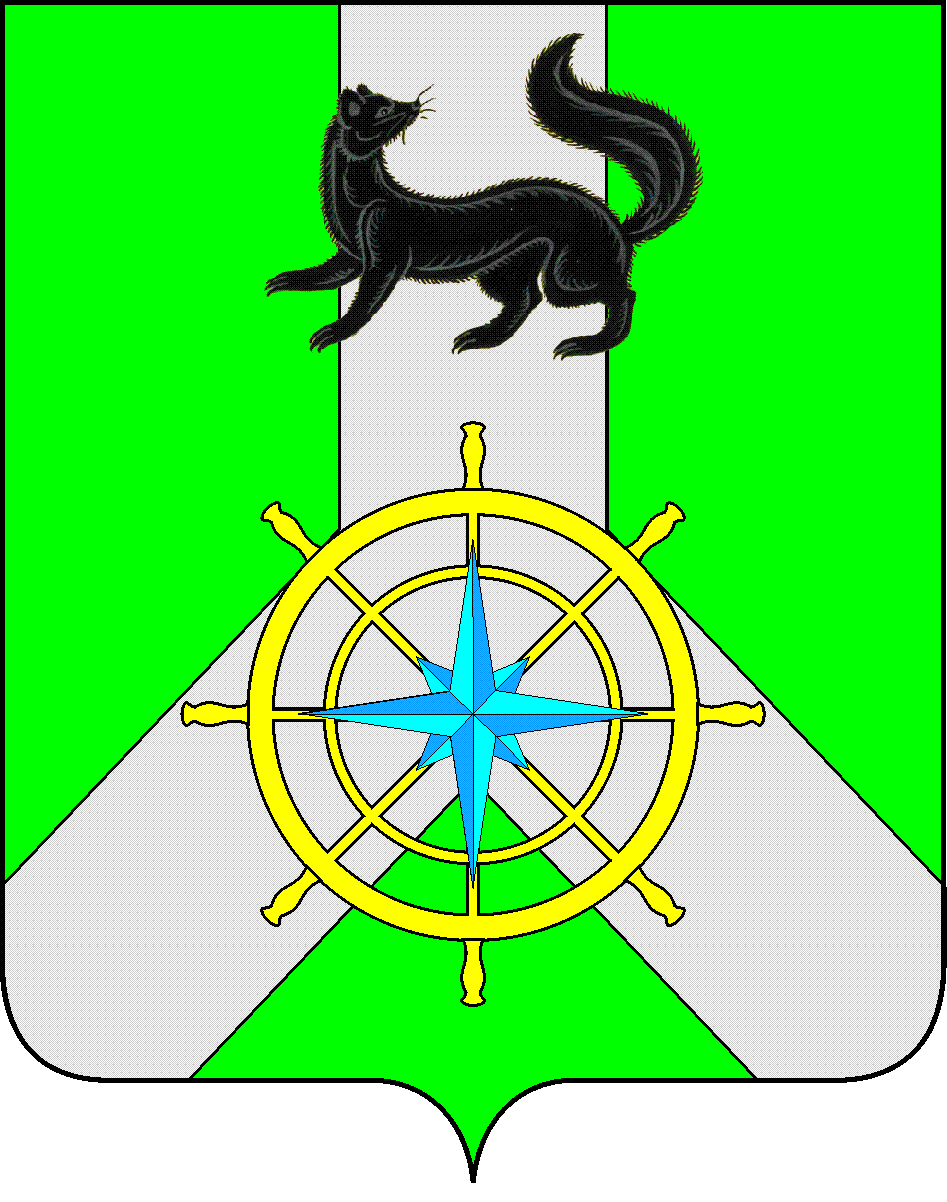 Р О С С И Й С К А Я   Ф Е Д Е Р А Ц И ЯИ Р К У Т С К А Я   О Б Л А С Т ЬК И Р Е Н С К И Й   М У Н И Ц И П А Л Ь Н Ы Й   Р А Й О НА Д М И Н И С Т Р А Ц И Я П О С Т А Н О В Л Е Н И Е«О внесении изменений» В соответствии с Федеральным законом от 21 апреля 2011 года № 69-ФЗ «О внесении изменений в отдельные законодательные акты Российской Федерации», Федеральным законом от 13.07.2015 года № 220-ФЗ «Об организации регулярных перевозок пассажиров и багажа автомобильным транспортом и городским наземным электрическим транспортом в Российской Федерации и о внесении изменений в отдельные законодательные акты Российской Федерации», руководствуясь статьями 39, 55 Устава муниципального образования Киренский район, администрация Киренского муниципального районаПОСТАНОВЛЯЕТ:Внести изменения в положение «Об организации регулярных перевозок пассажиров и багажа автомобильным транспортом на территории Киренского муниципального района», утвержденное постановлением администрации Киренского муниципального района от  30.10.2017 года № 502:Исключить пункт 9 «Свидетельства об осуществлении перевозок по маршруту регулярных перевозок»;Исключить пункт 10 «Карты маршрута регулярных перевозок».Контроль за исполнением настоящего постановления возлагаю на заместителя мэра - председателя комитета по имуществу и ЖКХ администрации Киренского муниципального района.Постановление вступает в силу со дня опубликования.Настоящее постановление подлежит размещению на официальном сайте администрации Киренского муниципального района.Мэр района                                                                                                                    К.В. СвистелинСОГЛАСОВАНО:Заместитель мэра – председатель Комитета по имуществу и ЖКХ администрации Киренского муниципального района                                                                        И.А.КравченкоПравовой отдел  администрации Киренского муниципального района                                                                            И.С.Чернина                                                                 		 Подготовил: Луцкина В.А. – гл. специалист отдела ЭТС и ЖКХКомитета по имуществу и ЖКХот 21 июня 2022 г.                      № 363г. Киренск